Relieve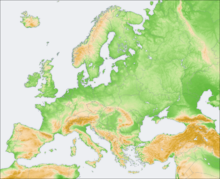 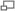 Topografía de Europa.También es el continente más llano, con una altura media de 230 metros. La máxima expresión de estas planicies es La gran llanura del Norte, que se extiende 2.000 km desde las costas atlánticas francesas hasta los montes Urales, la frontera física con Asia. Los puntos más altos son el monte Elbrus (Rusia) en Europa oriental (5.642 m), el Shkhara (Georgia) (5.204 m) y el Mont Blanc (Francia) en Europa occidental (4.807 m).Entre los golfos de Europa destacan el Golfo de Vizcaya (Francia-España) y el Golfo de Botnia (Suecia-Finlandia). Los estrechos europeos más importantes son el Paso de Calais (Francia-Reino Unido), el de Gibraltar (España-Marruecos), el de Dardanelos (Turquía), el del Bósforo (Turquía), el de Messina (Italia), el de Oresund (Dinamarca-Suecia), etc.Sus principales penínsulas son la Escandinava, Ibérica, Itálica y Balcánica, además de las penínsulas de Kola (Rusia), Jutlandia (Dinamarca), Bretaña (Francia) y Crimea (Ucrania).Sus principales islas son:Gran Bretaña, con más de 218.000 km², es parte del Reino Unido. Islandia, con más de 103.000 km², constituida como República de Islandia. Irlanda, con más de 70.000 km², cuya mayor parte pertenece a la República de Irlanda y la porción nororiental al Reino Unido. Sicilia, con más de 25.000 km², es parte de Italia. Cerdeña, con más de 24.000 km², es parte de Italia. Córcega, con más de 8.700 km², es parte de Francia. Creta, con más de 8.300 km², es parte de Grecia. Selandia, con más de 7.500 km², es parte de Dinamarca. Eubea, con más de 3.900 km², es parte de Grecia. Mallorca, con más de 3.600 km², es parte de España. Fionia, con más de 3.400 km², es parte de Dinamarca. 